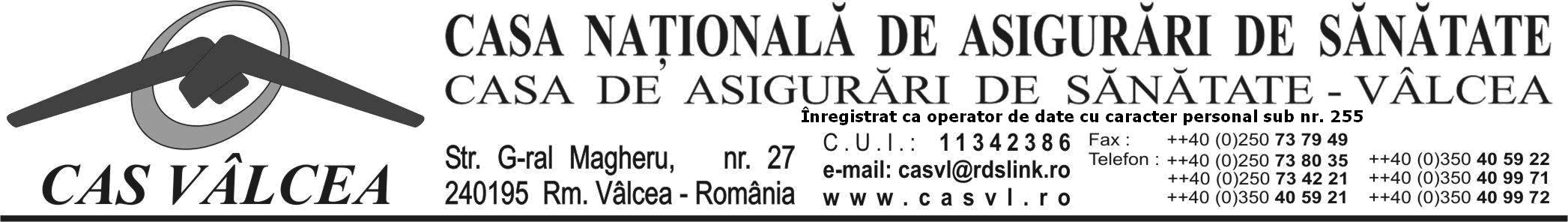 	Aprobat                                                                                     Presedinte Comisie Contractare		                                    	     Dr. Dumitru Hobeanu Catre, Furnizorii de Servicii FarmaceuticeConform adresei CNAS P2103/01.03.2017, procesul de contractare pe toate domeniile de asistenta medicala se desfasoara in luna MARTIE 2017, dupa cum urmeaza:Având în vedere precizarile CNAS de mai sus si prevederile H.G. nr. 161/2016 pentru aprobarea Contractului cadru privind condiţiile acordării asistenţei medicale în cadrul sistemului de asigurări sociale de sănătate pentru anii 2016-2017 şi ale Normelor metodologice de aplicare a Contractului cadru , Casa de Asigurări de Sănătate Valcea stabileşte  ca perioadă de contractare intervalul 6-31 MARTIE 2017.Toţi furnizorii interesaţi vor depune cererile însoţite de documentele necesare contractării până la data limită de 14 MARTIE 2017. Atragem atenţia tuturor furnizorilor de servicii medicale, medicamente şi dispozitive medicale că nerespectarea acestui termen duce la neîncheierea contractelor cu furnizorii respectivi.Documente OBLIGATORII NECESARE încheierii contractelor CONFORM H.G. nr. 161/2016 PENTRU APROBAREA CONTRACTULUI-CADRU privind condiţiile acordării asistenţei medicale în cadrul sistemului de asigurări sociale de sănătate pentru anul 2016-2017:1.cerere/solicitare pentru prelungire/intrarea în relaţie contractuală cu casa de asigurări de sănătate – vezi cerere2017;2. lista farmaciilor si oficinelor locale de distributie din subordine 3. program de lucru atât pentru farmacii, cât şi pentru oficinele locale de distribuţie-( vezi Anexa „45”) 4.lista personalului de specialitate care îşi desfăşoară activitatea la furnizor şi durata timpului de lucru a acestuia (număr de ore/zi şi număr de ore/săptămână) - ( vezi -personalul pe fiecare farmacie sau oficina)5. dovada plăţii la zi a contribuţiei la Fond, precum şi a contribuţiei pentru concedii şi indemnizaţii pentru cei care au această obligaţie legală, efectuată conform prevederilor legale în vigoare . Este obligatorie depunerea certificatului de atestare fiscala valabil la data de 14.03.2017 (CERTIFICAT DE ATESTARE FISCALA);6.declaratie privind desfasurarea activitatii de farmacist(vezi declaratie farmacist 2017);7.  certificatul de înmatriculare la registrul comerţului/actul de înfiinţare, după caz; 8.  codul unic de înregistrare; 9. contul deschis la Trezoreria Statului; 10. dovada de evaluare a farmaciei valabilă la data încheierii contractului, cu obligaţia furnizorului de a o reînnoi pe toată perioada derulării contractului; 11.  dovada asigurării de răspundere civilă în domeniul medical pentru furnizor, valabilă la data încheierii contractului, cu obligaţia furnizorului de a o reînnoi pe toată perioada derulării contractului;  12. dovada asigurării de răspundere civilă în domeniul medical pentru personalul farmaceutic - farmaciştii şi asistenţii de farmacie, care îşi desfăşoară activitatea la furnizor într-o formă prevăzută de lege şi care urmează să fie înregistrat în contract şi să funcţioneze sub incidenţa acestuia, valabilă la data încheierii contractului; furnizorul are obligaţia de a funcţiona cu personalul asigurat pentru răspundere civilă în domeniul medical pe toată perioada derulării contractului;  13. certificatul de membru al Colegiului Farmaciştilor din România, avizat anual, pentru farmaciştii înregistraţi în contractul cu casa de asigurări de sănătate;  14. certificatul de Reguli de bună practică farmaceutică, eliberat de Colegiul Farmaciştilor din România - filiala judeţeană; 15. autorizaţia de funcţionare eliberată de Ministerul Sănătăţii; 16. certificatul de membru al OAMGMAMR pentru asistentul medical, valabil la data încheierii contractului;17.Declaratie  pe proprie raspundere din care sa rezulte ca nu au incheiate sau nu incheie pe parcursul derularii raporturilor contractuale cu casele de asigurari de sanatate  contracte,conventii sau alte tipuri de intelegeri cu alti furnizori care se afla in relatii contractuale cu casele de asigurari de sanatate sau in cadrul aceluiasi furnizor in scopul obtinerii de catre acestia de foloase de orice natura cu obiectul contractelor incheiate ( vezi declaratie proprie raspundere).      Documentele necesare încheierii contractelor, depuse în copie, sunt certificate pentru conformitate prin sintagma "conform cu originalul" şi prin semnătura reprezentantului legal, pe fiecare pagină; aceste documente se transmit si in format electronic asumate prin semnatura electronica extinsa a reprezentantului legal al furnizorului. Reprezentantul legal al furnizorului raspunde de realitatea si exactitatea documentelor necesare incheierii contractelor.Mentionam ca documentele trebuie depuse in perioada 06-14 martie 2017, la registratura CAS Valcea, iar cele existente la nivelul casei de asigurari nu vor mai fi depuse/ transmise la încheierea contractelor, cu excepţia celor modificate sau cu perioadă de valabilitate expirată incepand cu 01.04.2017.calendarul de contractare pe anul 2017  il puteti consulta pe site-ul cas valcea:www.casvl.ro	Subcomisia de contractare                                           Medicamente cu si fara contributie personala                                                              Ec. Ramona Serban                                                                Ec Alin Voiculet